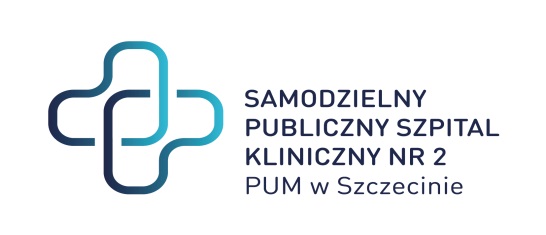 ZamawiającySamodzielny Publiczny Szpital Kliniczny nr 2 PUM w Szczecinie,Adres: 70-111 Szczecin, Al. Powstańców Wielkopolskich nr 72SPECYFIKACJA WARUNKÓW ZAMÓWIENIAw postępowaniu o udzielenie zamówienia publicznego prowadzonym w trybie przetargu nieograniczonego o wartości zamówienia powyżej  progu unijnego pt.Dostawa odczynników do oznaczania przeciwciał anty-HLA w grupach biorców o podwyższonym ryzyku immunologicznym w celu poprawy wyników leczenia transplantacyjnego. znak sprawy: ZP/220/65/23Sprawę prowadzi: Wioletta SybalDział Zamówień Publicznych SPSK-2, T: 91 466 10 88 Rozdział IZAMAWIAJACYNazwa: Samodzielny Publiczny Szpital Kliniczny nr 2 PUM w Szczecinie,Adres: 70-111 Szczecin, Al. Powstańców Wielkopolskich nr 72NIP 955-19-08-958   REGON: 000288900Numer telefonu: 91 4661088 (71,86,87)Adres e-mail: w.sybal@spsk2-szczecin.plStrona internetowa: http://zamowienia.spsk2-szczecin.pl/Strona internetowa Platformy zakupowej,  na której udostępnione będą zmiany i wyjaśnienia treści SWZ oraz inne dokumenty zamówienia bezpośrednio związane z postępowaniem o udzielenie zamówienia: https://platformazakupowa.pl/pn/spsk2_szczecinRozdział IITRYB UDZIELENIA ZAMÓWIENIAPostępowanie prowadzone jest w trybie przetargu nieograniczonego o wartości powyżej progu unijnego.Podstawa prawna udzielenia zamówienia: art. 132 i nast. ustawy z dnia 11 września 2019 r. – Prawo zamówień publicznych.Podstawa prawna opracowania Specyfikacji Warunków Zamówienia:Ustawa z dnia 11 września 2019 r. - Prawo zamówień publicznych (t. j. Dz. U. z 2019 roku, poz. 2019 ze zmian.),Rozporządzenie Prezesa Rady Ministrów w sprawie sposobu sporządzania i przekazywania informacji oraz wymagań technicznych dla dokumentów elektronicznych oraz środków komunikacji elektronicznej w postępowaniu o udzielenie zamówienia publicznego lub konkursie z dnia 30 grudnia 2020 r. (Dz.U. z 2020 r. poz. 2452)Rozporządzenie Ministra Rozwoju, Pracy i Technologii w sprawie podmiotowych środków dowodowych oraz innych dokumentów lub oświadczeń, jakich może żądać zamawiający od wykonawcy z dnia 23 grudnia 2020 r. (Dz.U. z 2020 r. poz. 2415)Obwieszczenie Prezesa Urzędu Zamówień Publicznych z dnia 1 stycznia 2021 r. w sprawie aktualnych progów unijnych, ich równowartości w złotych, równowartości w złotych kwot wyrażonych w euro oraz średniego kursu złotego w stosunku do euro stanowiącego podstawę przeliczania wartości zamówień publicznych lub konkursów,ustawa z dnia 6 września 2001r. – Prawo farmaceutyczne (tj. Dz. U. z 2019 r. poz. 944),ustawa z dnia 16 kwietnia 1993 roku o zwalczaniu nieuczciwej konkurencji (Dz.U. z 2020 r. poz. 1913)ustawa o dostępie do  informacji publicznej (Dz.U. z 2020 r. poz. 2176),ustawa z dnia 23 kwietnia 1964 r. Kodeks cywilny (Dz.U. z 2020 r. poz. 1740)Oznaczenie postępowaniaPostępowanie oznaczone jest jako: ZP/220/65/23 Wszelka korespondencja oraz dokumentacja w tej sprawie będzie powoływać się na  powyższe  oznaczenie.Ilekroć w Specyfikacji Warunków Zamówienia zastosowane jest pojęcie "ustawa" bez bliższego określenia, o jaką ustawę chodzi, dotyczy ono ustawy z dnia 11 września 2019 r. - Prawo zamówień publicznych Integralną część SWZ stanowią załączniki wskazane w Rozdziale XVIII, które składają się na całość SWZ.W niniejszym postępowaniu o udzielenie zamówienia komunikacja między zamawiającym a wykonawcami, w szczególności składanie ofert oraz oświadczeń, w tym oświadczenia składanego na formularzu jednolitego europejskiego dokumentu zamówienia odbywa się przy użyciu środków komunikacji elektronicznej.W niniejszym postępowaniu wszelkie oświadczenia, wnioski, zawiadomienia oraz informacje przekazuje się za pośrednictwem Platformy Zakupowej.Wszelkie informacje związane z publikacją i przebiegiem niniejszego postępowania zamieszczone będą na Platformie Zakupowej pod adresem https://platformazakupowa.pl/pn/spsk2_szczecin.Zamawiający wskazuje w specyfikacji warunków zamówienia informacje o środkach komunikacji elektronicznej, przy użyciu których będzie komunikował się z wykonawcami w postępowaniu o udzielenie zamówienia, wraz z wymaganiami technicznymi i organizacyjnymi sporządzania, wysyłania i odbierania korespondencji elektronicznej. Szczegółowe informacje zawarte są w Rozdziale VIII SWZ.Użycie przez wykonawcę do kontaktu z zamawiającym środków komunikacji elektronicznej jest równoznaczne z akceptacją przez wykonawcę regulaminu korzystania z serwisu udostępnianego przez zamawiającego.Regulamin korzystania z Platformy Zakupowej oraz instrukcje znajdują się na stronie internetowej Platformy Zakupowej pod adresem: https://platformazakupowa.pl/.                                       Rozdział IIIOPIS PRZEDMIOTU ZAMÓWIENIA ORAZ INFORMACJE O PRZEDMIOTOWYCH ŚRODKACH DOWODOWYCHPrzedmiot zamówieniaPrzedmiotem zamówienia jest dostawa odczynników do oznaczania przeciwciał anty-HLA w grupach biorców o podwyższonym ryzyku immunologicznym w celu poprawy wyników leczenia transplantacyjnego.  Przedmiot zamówienia nie został podzielony na części.        Wartość niniejszego zamówienia została ustalona na kwotę  382 872,00 zł netto, co daje równowartość 85 969,10 euro.Wymagania względem zaoferowanych produktów:	Zamawiający wymaga, aby:a)  wyroby określone w pozycjach 1 -10 oraz 12-13 były zarejestrowane jako wyroby medyczne do diagnostyki in vitro i  zostały wprowadzone do obrotu zgodnie z ustawą z dnia 20 maja 2010 r. o wyrobach medycznych (Dz.U. 2022 poz. 974),b)   wyrób określony w poz. 11  stanowił  odczynnik nie będący wyrobem medycznym.  Brak spełnienia powyższego  warunku skutkować będzie odrzuceniem oferty.Szczegółowy Opis przedmiotu zamówienia został zawarty w Załączniku Nr 2 do specyfikacji stanowiącym integralną jej część.Ilości odczynników podane w załączniku nr 2 stanowią wielkość maksymalną i zostały podane w celu umożliwienia przygotowania ofert przez Wykonawcę. Faktyczna ilość odczynników, które zostaną zamówione przez Zamawiającego będzie uzależniona od ilości  pacjentów zakwalifikowanych do przeszczepu nerki w ramach Programu opisanego w preambule  i ilości badań zleconych Zamawiającemu przez Ministerstwo Zdrowia. Zamawiającemu przysługuje prawo do niezrealizowania pełnej ilości i asortymentu umowy określonych w umowie. W takiej sytuacji Wykonawcy nie będą przysługiwać żadne roszczenia. Zamawiający nie dopuszcza składania ofert wariantowych.Zamawiający nie dopuszcza składania ofert częściowych.Warunki realizacji zamówieniaWykonawca zobowiązany jest do realizowania dostaw na podstawie zgłoszenia Zamawiającego dokonanego pisemnie, faksem lub drogą elektroniczną.Realizacja umowy:Zamawiający wymaga realizacji przedmiotu zamówienia od dnia podpisania umowy do 31.12.2023 r.dostawy cząstkowe na podstawie zgłoszenia będą następowały w terminie nie dłuższym niż 10 dni roboczych od dnia poinformowania o żądanej dostawie.Termin ważności oferowanych produktów/wyrobów nie krótszy niż 6 miesięcy od daty dostawy.Dostawa produktów identycznych z zaproponowanymi w ofercie.W każdym przypadku, gdy przedmiot zamówienia odnosi się do nazw handlowych dopuszczalne jest zaoferowanie preparatu równoważnego- w niniejszym postępowaniu Zamawiający nie użył nazw handlowych. Wymagania ogólne stawiane Wykonawcy:Wykonawca zobowiązuje się w trakcie realizacji umowy, do przedstawienia dokumentów potwierdzających dopuszczenie do obrotu oferowanych wyrobów zgodnie z obowiązującą ustawą w terminie  określonym w umowie.Wykonawca jest odpowiedzialny za jakość, zgodność z warunkami technicznymi i jakościowymi opisanymi dla przedmiotu zamówienia.Wymagana jest należyta staranność przy realizacji zobowiązań umowy.Określenie przez Wykonawcę telefonów kontaktowych i numerów fax oraz innych ustaleń niezbędnych dla sprawnej i terminowej realizacji umowy.Zamawiający nie ponosi odpowiedzialności za szkody wyrządzone przez Wykonawcę podczas wykonywania przedmiotu zamówienia.Rozliczenie pomiędzy stronami odbywać się będzie w złotych polskich.Zamawiający nie planuje zorganizowania zebrania Wykonawców.   Przedmiotowe środki dowodowe1.	WRAZ Z OFERTĄ, w celu potwierdzenia, że oferowana dostawa spełnia wymagania określone przez zamawiającego w dokumentach zamówienia, WYKONAWCA ZŁOŻY wyszczególnione poniżej przedmiotowe środki dowodowe:   Zamawiający wymaga złożenia wraz z ofertą:Oświadczenie Wykonawcy, że oferowane wyroby w każdej pozycji, której dotyczą stanowią wyroby medyczne i zostały dopuszczone do obrotu i używania na terytorium RP – zgodnie z Ustawą z dnia 7 kwietnia 2022 r o wyrobach medycznych (Dz.U. 2022 poz. 974)- dotyczy poz. 1-10 oraz 12-13Deklaracja zgodności oraz Certyfikat CE-IVD wystawiony przez jednostkę notyfikowaną - dla wyrobów medycznych. 2.   Zamawiający może żądać od wykonawców wyjaśnień dotyczących treści przedmiotowych środków       dowodowych.3.  Jeżeli wykonawca nie złoży przedmiotowych środków dowodowych lub złożone przedmiotowe środki dowodowe będą niekompletne, zamawiający wezwie do ich złożenia lub uzupełnienia w wyznaczonym terminie, chyba że przedmiotowy środek dowodowy ma służyć potwierdzeniu zgodności z cechami lub kryteriami określonymi w opisie kryteriów oceny ofert lub, pomimo złożenia przedmiotowego środka dowodowego, oferta podlega odrzuceniu albo zachodzą przesłanki unieważnienia postępowania.4.   Zamawiający może żądać od wykonawców wyjaśnień dotyczących treści przedmiotowych środków      dowodowych.Rozdział IVTERMIN WYKONANIA ZAMÓWIENIA              Termin wykonania zamówienia od dnia podpisania umowy do 31.12.2023 r.Rozdział VPODSTAWY WYKLUCZENIA, O KTÓRYCH MOWA W ART. 108Z postępowania o udzielenie zamówienia zamawiający wykluczy wykonawców, w stosunku do których zachodzi którakolwiek z okoliczności wskazanych w art. 108 ustawy PZP oraz art. 7 ust. 1 ustawy z dnia 13 kwietnia 2022 r.  o szczególnych rozwiązaniach w zakresie przeciwdziałania wspieraniu agresji na Ukrainę oraz służących ochronie bezpieczeństwa narodowego (Dz.U.2022.835 z dnia 2022.04.15).  Wykluczeniu z postępowania o udzielenie zamówienia podlegać mogą również wykonawcy, w stosunku do których zachodzą okoliczności wskazane w art. 109 ust. 1 pkt 1, 4, 5, 7  ustawy  PZP, to jest:który naruszył obowiązki dotyczące płatności (1) podatków, opłat lub składek na ubezpieczenia społeczne  lub zdrowotne, z wyjątkiem przypadku, o którym mowa w art. 108 ust. 1 pkt 3, chyba że wykonawca odpowiednio przed upływem terminu do składania wniosków o dopuszczenie do udziału w postępowaniu albo przed upływem terminu składania ofert dokonał płatności należnych podatków, opłat lub składek na ubezpieczenia społeczne lub zdrowotne wraz z odsetkami lub grzywnami lub zawarł wiążące porozumienie w sprawie spłaty tych należności;b)      w stosunku do którego otwarto likwidację (4), ogłoszono upadłość, którego aktywami zarządza likwidator lub sąd, zawarł układ z wierzycielami, którego działalność gospodarcza jest zawieszona albo znajduje się on w innej tego rodzaju sytuacji wynikającej z podobnej procedury przewidzianej w przepisach miejsca wszczęcia tej procedury;c)     który w sposób zawiniony poważnie naruszył obowiązki zawodowe (5), co podważa jego uczciwość, w szczególności  gdy wykonawca w wyniku zamierzonego działania lub rażącego niedbalstwa nie wykonał lub nienależycie wykonał zamówienie, co zamawiający jest w stanie wykazać za pomocą stosownych dowodów;d)    który z przyczyn leżących po jego stronie, w znacznym stopniu lub zakresie nie wykonał lub nienależycie wykonał (7) albo długotrwale nienależycie wykonywał istotne zobowiązanie wynikające z wcześniejszej umowy w sprawie zamówienia publicznego lub umowy koncesji, co doprowadziło do wypowiedzenia lub odstąpienia od umowy, odszkodowania, wykonania zastępczego lub realizacji uprawnień z tytułu rękojmi za wady.3.   Na podstawie art. 5k Rozporządzenia Rady (UE) nr 833/2014 z dnia 31 lipca 2014 r., dotyczącego środków ograniczających w związku z działaniami Rosji destabilizującymi sytuację na Ukrainie (Dz.Urz.UE nr L 229 z 31.7.2014), wykluczeniu podlegają również:obywatele rosyjscy lub osoby fizyczne lub prawne, podmioty lub organy z siedzibą w Rosji,osoby prawne, podmioty lub organy, do których prawa własności bezpośrednio lub pośrednio w ponad 50% należą do podmiotu, o którym mowa w lit. a) niniejszego ustępu,osoby fizyczne lub prawne, podmioty lub organy działające w imieniu lub pod kierunkiem podmiotu, o którym mowa w lit. a) lub b) niniejszego ustępu,w tym podwykonawców, dostawców lub podmiotów, na których zdolności polega się w rozumieniu dyrektyw w sprawie zamówień publicznych, w przypadku gdy przypada na nich ponad 10 % wartości zamówienia.4.   Wykonawca może zostać wykluczony przez zamawiającego na każdym etapie postępowania o udzielenie zamówienia.5.     Wykluczenie Wykonawcy następuje zgodnie z art. 111 ustawy PZP. Rozdział VIWARUNKI UDZIAŁU W POSTĘPOWANIUO udzielenie   zamówienia   mogą   ubiegać   się   Wykonawcy,   którzy   spełniają   warunki   udziału w postępowaniu dotyczące:zdolności do występowania w obrocie gospodarczym – zamawiający nie stawia warunku;uprawnień do prowadzenia określonej działalności gospodarczej lub zawodowej – zamawiający nie stawia warunku;sytuacji ekonomicznej lub finansowej – zamawiający nie stawia warunku;zdolności technicznej lub zawodowej – zamawiający nie stawia warunku;Wykonawca może w celu potwierdzenia spełniania warunków udziału w postępowaniu lub kryteriów selekcji, w stosownych sytuacjach oraz w odniesieniu do konkretnego zamówienia, lub jego części, polegać na zdolnościach technicznych lub zawodowych lub sytuacji finansowej lub ekonomicznej podmiotów udostępniających zasoby, niezależnie od charakteru prawnego łączących go z nimi stosunków prawnych.W odniesieniu do warunków dotyczących wykształcenia, kwalifikacji zawodowych lub doświadczenia wykonawcy mogą polegać na zdolnościach podmiotów udostępniających zasoby, jeśli podmioty te wykonają roboty budowlane lub usługi do realizacji,  których te zdolności są wymagane.Wykonawca, który polega na zdolnościach lub sytuacji podmiotów udostępniających zasoby, składa, wraz z wnioskiem o dopuszczenie do udziału w postępowaniu albo odpowiednio wraz z ofertą, zobowiązanie podmiotu udostępniającego zasoby do oddania mu do dyspozycji niezbędnych zasobów na potrzeby realizacji danego zamówienia lub inny podmiotowy środek dowodowy potwierdzający, że wykonawca realizując zamówienie, będzie dysponował niezbędnymi zasobami tych podmiotów.Zobowiązanie podmiotu udostępniającego zasoby, o którym mowa w ust. 4, potwierdza, że stosunek łączący wykonawcę z podmiotami udostępniającymi zasoby gwarantuje rzeczywisty dostęp do tych zasobów oraz określa w szczególności:zakres dostępnych wykonawcy zasobów podmiotu udostępniającego zasoby;sposób i okres udostępnienia wykonawcy i wykorzystania przez niego zasobów podmiotu udostępniającego te zasoby przy wykonywaniu zamówienia;czy i w jakim zakresie podmiot udostępniający zasoby, na zdolnościach którego wykonawca polega w odniesieniu do warunków udziału w postępowaniu dotyczących wykształcenia, kwalifikacji zawodowych lub doświadczenia, zrealizuje roboty budowlane lub usługi, których wskazane zdolności dotyczą.Zamawiający ocenia, czy udostępniane wykonawcy przez podmioty udostępniające zasoby zdolności techniczne lub zawodowe lub ich sytuacja finansowa lub ekonomiczna, pozwalają na wykazanie przez wykonawcę spełniania warunków udziału w postępowaniu, o których mowa w art. 112 ust. 2 pkt 3 i 4, oraz, jeżeli to dotyczy, kryteriów selekcji, a także bada, czy nie zachodzą wobec tego podmiotu podstawy wykluczenia, które zostały przewidziane względem wykonawcy.W Oddziale 3 ustawy PZP zostały uregulowane kwestie odpowiedzialności podmiotu, który zobowiązał się do udostępnienia zasobów a także czynności jakie Zamawiający podejmie w przypadku gdy podmiot nie potwierdzi spełniania przez wykonawcę warunków udziału w postępowaniu lub wobec tego podmiotu zachodzą podstawy wykluczenia.  WYKAZ OŚWIADCZEŃ I DOKUMENTÓW SKŁADANYCH PRZEZ WYKONAWCĘ WRAZ Z OFERTĄZamawiający najpierw dokona badania i oceny ofert, a następnie dokona kwalifikacji podmiotowej wykonawcy, którego oferta została najwyżej oceniona, w zakresie braku podstaw wykluczenia oraz spełniania warunków udziału w postępowaniu. FORMULARZ OFERTY wypełniony i sporządzony z wykorzystaniem wzoru stanowiącego Załącznik Nr 1 odpowiednio dla danej części zamówienia zawierający w szczególności: łączną cenę ofertową brutto, zobowiązanie dotyczące terminu realizacji zamówienia i warunków płatności, oświadczenie o okresie związania ofertą oraz o akceptacji wszystkich postanowień SWZ i wzoru umowy, który winien być złożony w formie oryginału podpisany kwalifikowanym podpisem elektronicznym.FORMULARZ ASORTYMENTOWO-CENOWY: odpowiednio dla danej części zamówienia Załącznik nr 2 do SWZ, który winien być złożony w formie oryginału podpisany kwalifikowanym podpisem elektronicznym.          Ww. załączniki nie podlegają procedurze uzupełnienia i z tego względu niezłożenie opisu oferowanego przedmiotu spowoduje odrzucenie oferty. Nadto, wszystkie pozycje opisu muszą być wypełnione pod rygorem odrzucenia oferty. Opis winien zawierać istotne elementy będące przedmiotem przyszłej umowy tj. nazwy bądź inne wyczerpujące dane techniczne wymagane i wskazane przez Zamawiającego w odpowiednich miejscach opisu oferowanego wyrobu, umożliwiające Zamawiającemu identyfikację konkretnego oferowanego przedmiotu, w celu weryfikacji ich zgodności z wymaganiami określonymi przez Zamawiającego w Opisie przedmiotu zamówienia.          Wykonawca wypełnia oraz podpisuje i załącza do oferty tylko te formularze, które dotyczą części na które wykonawca składa ofertę.PEŁNOMOCNICTWO do reprezentowania Wykonawcy lub Wykonawców w przypadku, gdy:ofertę podpisuje inna osoba niż Wykonawca,ofertę składają wykonawcy ubiegający się wspólnie o udzielenie zamówienia publicznego którego treść winna wskazywać pełnomocnika oraz w potwierdzać jego umocowanie do reprezentowania wykonawców w postępowaniu lub do reprezentowania wykonawców w postępowaniu i zawarcia w ich imieniu umowy - dla ważności pełnomocnictwa wymaga się podpisu prawnie upoważnionych przedstawicieli każdego z wykonawców. Wszelka korespondencja będzie prowadzona wyłącznie z pełnomocnikiem.Wspólnicy spółki cywilnej traktowani będą tak jak wykonawcy składający ofertę wspólną Pełnomocnictwo winno być złożone w oryginale lub notarialnie poświadczonej kopii w postaci dokumentu elektronicznego, opatrzonego kwalifikowanym podpisem elektronicznym, wystawionego przez osobę do tego upoważnione, a z treści pełnomocnictwa muszą jednoznacznie wynikać wszystkie uprawnienia;ZOBOWIĄZANIE PODMIOTU TRZECIEGO, w przypadku, gdy Wykonawca, polega na zdolnościach lub sytuacji podmiotów udostępniających zasoby, do oddania mu do dyspozycji niezbędnych zasobów na potrzeby realizacji danego zamówienia lub inny podmiotowy środek dowodowy potwierdzający, że wykonawca realizując zamówienie, będzie dysponował niezbędnymi zasobami tych podmiotów.PRZEDMIOTOWE ŚRODKI DOWODOWE wskazane w Rozdziale III pkt 4 SWZOŚWIADCZENIE (JEDZ) o niepodleganiu wykluczeniu, spełnianiu warunków udziału w postępowaniu, w zakresie wskazanym przez zamawiającego.           - Oświadczenie, składa się na formularzu jednolitego europejskiego dokumentu zamówienia, sporządzonym zgodnie ze wzorem standardowego formularza określonego w rozporządzeniu wykonawczym Komisji (UE) 2016/7 z dnia 5 stycznia 2016 r. ustanawiającym standardowy formularz jednolitego europejskiego dokumentu zamówienia (Dz. Urz. UE L 3 z 06.01.2016, str. 16), zwanego dalej „jednolitym dokumentem”          - Oświadczenie, stanowi dowód potwierdzający brak podstaw wykluczenia, spełnianie warunków udziału w postępowaniu, na dzień składania ofert, tymczasowo zastępujący wymagane przez zamawiającego podmiotowe środki dowodowe.Zamawiający informuje, że wykonawca może ograniczyć się do wypełnienia sekcji  w części IV i nie musi wypełniać żadnej z pozostałych sekcji w części IV JEDZ.W przypadku wspólnego ubiegania się o zamówienie przez wykonawców, oświadczenie, o którym mowa w pkt 2.1, składa każdy z wykonawców. Oświadczenia te potwierdzają brak podstaw wykluczenia oraz spełnianie warunków udziału w postępowaniu lub kryteriów selekcji w zakresie, w jakim każdy z wykonawców wykazuje spełnianie warunków udziału w postępowaniu lub kryteriów selekcji.Wykonawca, w przypadku polegania na zdolnościach lub sytuacji podmiotów udostępniających zasoby, przedstawia, wraz z oświadczeniem, o którym mowa w pkt 2.1, także oświadczenie podmiotu udostępniającego zasoby, potwierdzające brak podstaw wykluczenia tego podmiotu oraz odpowiednio spełnianie warunków udziału w postępowaniu lub kryteriów selekcji, w zakresie, w jakim wykonawca powołuje się na jego zasoby.Zamawiający żąda, aby wykonawca, który zamierza powierzyć wykonanie części zamówienia podwykonawcom, w celu wykazania braku istnienia wobec nich podstaw wykluczenia z udziału w postępowaniu składał jednolite dokumenty dotyczące podwykonawców – jeżeli na etapie składania oferty są znane.Instrukcja wypełniania jedz znajduje się w  Załączniku nr 3AZASADY WNOSZENIA WADIUMDOWÓD WNISIENIA WADIUM- nie dotyczy  tego postępowania Rozdział VIIPODMIOTOWE ŚRODKI DOWODOWEWYKAZ PODMIOTOWYCH ŚRODKÓW DOWODOWYCH SKŁADANYCH W ODPOWIEDZI NA WEZWANIE ZAMAWIAJĄCEGO PRZEZ WYKONAWCĘ, KTÓREGO OFERTA ZOSTANIE NAJWYŻEJ OCENIONAI.   Zamawiający wezwie wykonawcę, którego oferta w danej części zamówienia zostanie najwyżej oceniona do złożenia w terminie nie krótszym niż 10 dni, aktualnych na dzień złożenia następujących środków dowodowych:INFORMACJA Z KRAJOWEGO REJESTRU KARNEGO, w zakresie:art. 108 ust. 1 pkt 1 i 2 ustawy z dnia 11 września 2019 r. – Prawo zamówień publicznych, zwanej dalej „ustawą”,art. 108 ust. 1 pkt 4 ustawy, dotyczącej orzeczenia zakazu ubiegania się o zamówienie publiczne tytułem środka karnego;       – sporządzonej nie wcześniej niż 6 miesięcy przed jej złożeniem.OŚWIADCZENIE WYKONAWCY, W ZAKRESIE ART. 108 UST. 1 PKT 5 USTAWY, o braku przynależności do tej samej grupy kapitałowej w rozumieniu ustawy z dnia 16 lutego 2007 r. o ochronie konkurencji i konsumentów (Dz. U. z 2020 r. poz. 1076 i 1086), z innym wykonawcą, który złożył odrębną ofertę, ofertę częściową lub wniosek o dopuszczenie do udziału w postępowaniu, albo oświadczenia o przynależności do tej samej grupy kapitałowej wraz z dokumentami lub informacjami potwierdzającymi przygotowanie oferty, oferty częściowej lub wniosku o dopuszczenie do udziału w postępowaniu niezależnie od innego wykonawcy należącego do tej samej grupy kapitałowej;;ODPISU lub informacji z Krajowego Rejestru Sądowego lub z Centralnej Ewidencji i Informacji o Działalności Gospodarczej, w zakresie art. 109 ust. 1 pkt 4 ustawy, sporządzonych nie wcześniej niż 3 miesiące przed jej złożeniem, jeżeli odrębne przepisy wymagają wpisu do rejestru lub ewidencji;ZAŚWIADCZENIE WŁAŚCIWEGO NACZELNIKA URZĘDU SKARBOWEGO potwierdzające, że wykonawca nie zalega z opłacaniem podatków i opłat, w zakresie art. 109 ust. 1 pkt 1 ustawy, wystawione nie wcześniej niż 3 miesiące przed jego złożeniem; w przypadku zalegania z opłacaniem podatków lub opłat wraz z zaświadczeniem zamawiający żąda złożenia dokumentów potwierdzających, że odpowiednio przed upływem terminu składania ofert wykonawca dokonał płatności należnych podatków lub opłat wraz z odsetkami lub grzywnami lub zawarł wiążące porozumienie w sprawie spłat tych należności;ZAŚWIADCZENIE albo inny dokument właściwej terenowej jednostki organizacyjnej ZAKŁADU UBEZPIECZWEŃ SPOŁECZNYCH lub właściwego oddziału regionalnego lub właściwej placówki terenowej Kasy Rolniczego Ubezpieczenia Społecznego potwierdzające, że wykonawca nie zalega z opłacaniem składek na ubezpieczenia społeczne i zdrowotne, w zakresie art. 109 ust. 1 pkt 1 ustawy, wystawione nie wcześniej niż 3 miesiące przed jego złożeniem;      w przypadku zalegania z opłacaniem składek na ubezpieczenia społeczne lub zdrowotne wraz z zaświadczeniem albo innym dokumentem zamawiający żąda złożenia dokumentów potwierdzających, że odpowiednio przed upływem terminu składania ofert wykonawca dokonał płatności należnych składek na ubezpieczenia społeczne lub zdrowotne wraz odsetkami lub grzywnami lub zawarł wiążące porozumienie w sprawie spłat tych należności;Załącznik nr 6 - Oświadczenia podmiotu udostępniającego zasoby w zakresie PRZESŁANEK WYKLUCZENIA Z ART. 5K ROZPORZĄDZENIA 833/2014 ORAZ ART. 7 UST. 1 USTAWY O SZCZEGÓLNYCH ROZWIĄZANIACH W ZAKRESIE PRZECIWDZIAŁANIA WSPIERANIU AGRESJI NA UKRAINĘ ORAZ SŁUŻĄCYCH OCHRONIE BEZPIECZEŃSTWA NARODOWEGOZałącznik nr 7 - Oświadczenia wykonawcy/wykonawcy wspólnie ubiegającego się o udzielenie zamówienia w zakresie PRZESŁANEK WYKLUCZENIA Z ART. 5K ROZPORZĄDZENIA 833/2014 ORAZ ART. 7 UST. 1 USTAWY O SZCZEGÓLNYCH ROZWIĄZANIACH W ZAKRESIE PRZECIWDZIAŁANIA WSPIERANIU AGRESJI NA UKRAINĘ ORAZ SŁUŻĄCYCH OCHRONIE BEZPIECZEŃSTWA NARODOWEGO,OŚWIADCZENIE  WYKONAWCY (zał. 4 do SWZ) o aktualności informacji zawartych w oświadczeniu, o którym mowa w art. 125 ust. 1 ustawy, w zakresie podstaw wykluczenia z postępowania wskazanych przez zamawiającego, o których mowa w:-   art. 108 ust. 1 pkt 3 oraz 6 PZP,-  art. 109 ust. 1 pkt 1 PZP, odnośnie do naruszenia obowiązków dotyczących płatności podatków i opłat lokalnych, o których mowa w ustawie z dnia 12 stycznia 1991 r. o podatkach i opłatach lokalnych (Dz. U. z 2019 r. poz. 1170),  -  art. 109 ust. 1 pkt 5 oraz 7 PZP.7.  W celu potwierdzenia warunku dotyczącego posiadania kompetencji lub uprawnień do wykonywania określonej działalności zawodowej - Zamawiający nie żąda żadnych dokumentów.  8.  W celu potwierdzenia  warunku dotyczącego  sytuacji ekonomicznej lub finansowej  Zamawiający nie żąda żadnych dokumentów.  9. W celu potwierdzenia  spełnienia przez Wykonawcę  posiadania zdolności technicznej lub zawodowej  Zamawiający nie żąda żadnych dokumentów.  10.  Dokumenty od wykonawców zagranicznych.        Jeżeli wykonawca ma siedzibę lub miejsce zamieszkania poza granicami Rzeczypospolitej Polskiej, zamiast:informacji z Krajowego Rejestru Karnego – składa informację z odpowiedniego rejestru, takiego jak rejestr sądowy, albo, w przypadku braku takiego rejestru, inny równoważny dokument wydany przez właściwy organ sądowy lub administracyjny kraju, w którym wykonawca ma siedzibę lub miejsce zamieszkania, w zakresie, o którym mowa w pkt I ppkt. 1; Dokument, powinien być wystawiony nie wcześniej niż 6 miesięcy przed jego złożeniem.zaświadczenia, o których mowa w pkt I ppkt. 3 odpisu albo informacji z Krajowego Rejestru Sądowego lub z Centralnej Ewidencji i Informacji o Działalności Gospodarczej (KRS/CEiDG) składa dokument lub dokumenty wystawione w kraju, w którym wykonawca ma siedzibę lub miejsce zamieszkania, potwierdzające odpowiednio, że nie otwarto jego likwidacji, nie ogłoszono upadłości, jego aktywami nie zarządza likwidator lub sąd, nie zawarł układu z wierzycielami, jego działalność gospodarcza nie jest zawieszona ani nie znajduje się on w innej tego rodzaju sytuacji wynikającej z podobnej procedury przewidzianej w przepisach miejsca wszczęcia tej procedury.      Dokument, o którym mowa powyżej powinien być wystawiony nie wcześniej niż 3 miesiące przed       jego  złożeniem.11.   Zamawiający nie będzie wzywał do złożenia podmiotowych środków dowodowych, jeżeli: a)  może je uzyskać za pomocą bezpłatnych i ogólnodostępnych baz danych, w szczególności rejestrów publicznych w rozumieniu ustawy z dnia 17 lutego 2005 r. o informatyzacji działalności podmiotów realizujących zadania publiczne, o ile wykonawca wskazał w jednolitym dokumencie (JEDZ) dane umożliwiające dostęp do tych środków; b) podmiotowym środkiem dowodowym jest oświadczenie, którego treść odpowiada zakresowi oświadczenia, o którym mowa w art. 125 ust. 1. 12.Wykonawca nie jest zobowiązany do złożenia podmiotowych środków dowodowych, które zamawiający  posiada, jeżeli wykonawca wskaże te środki oraz potwierdzi ich prawidłowość i aktualność.Rozdział VIIIINFORMACJE O WYMAGANIACH TECHNICZNYCH IORGANIZACYJNYCH SPORZĄDZANIA, WYSYŁANIA I ODBIERANIA KORESPONDENCJI ELEKTRONICZNEJOferta oraz wszystkie dokumenty i oświadczenia składane przez wykonawcę powinny być sporządzone w języku polskim, z zachowaniem – w zależności od wartości postępowania – formy bądź postaci elektronicznej w formacie danych określonych w Rozporządzeniu Rady Ministrów z dnia 12 kwietnia 2012 r. w sprawie Krajowych Ram Interoperacyjności, minimalnych wymagań dla rejestrów publicznych i wymiany informacji w postaci elektronicznej oraz minimalnych wymagań dla systemów teleinformatycznych (Dz.U.2017.2247 t.j. z dnia 2017.12.05).                   Z uwagi na wartość postępowania przekraczającą progi unijne, oferta oraz składane elektronicznie przedmiotowe środki dowodowe (jeżeli były wymagane) muszą zostać podpisane kwalifikowanym podpisem elektronicznym.Wykonawca stosując w procesie składania na platformie oferty oraz składanych elektronicznie przedmiotowych środków dowodowych (jeżeli były wymagane) kwalifikowany podpis elektroniczny, składa go bezpośrednio na dokumencie, który następnie przesyła do systemu (opcja rekomendowana przez platformazakupowa.pl).Poświadczenia za zgodność z oryginałem dokonuje odpowiednio wykonawca, podmiot, na którego zdolnościach  lub sytuacji polega wykonawca, wykonawcy wspólnie ubiegający się o udzielenie zamówienia publicznego albo podwykonawca – każdy z nich w zakresie dokumentów, które go dotyczą. Poprzez oryginał należy rozumieć dokument podpisany kwalifikowanym podpisem elektronicznym przez osobę/osoby upoważnioną/upoważnione. Poświadczenie za zgodność z oryginałem następuje w formie elektronicznej, podpisane kwalifikowanym podpisem elektronicznym przez osobę/osoby upoważnioną/upoważnione. Podpisy kwalifikowane wykorzystywane przez wykonawców do podpisywania wszelkich plików muszą spełniać eIDAS  - “Rozporządzenie Parlamentu Europejskiego i Rady (UE) nr 910/2014 z dnia 23 lipca 2014 r. w sprawie identyfikacji elektronicznej i usług zaufania w odniesieniu do transakcji elektronicznych na rynku wewnętrznym oraz uchylające dyrektywę 1999/93/WE”, obowiązujące od 1 lipca 2016 roku.W przypadku wykorzystania formatu podpisu XAdES zewnętrzny, zamawiający wymaga dołączenia odpowiedniej ilości plików, to jest podpisywanych plików z danymi oraz plików podpisu w formacie XAdES.Zgodnie z art. 18 ust. 3 PZP nie ujawnia się informacji stanowiących tajemnicę przedsiębiorstwa w rozumieniu przepisów ustawy z dnia 16 kwietnia 1993 r. o zwalczaniu nieuczciwej konkurencji (Dz.U.2020.1913 t.j. z dnia 2020.10.30), jeżeli wykonawca nie później niż w terminie składania ofert, w sposób niebudzący wątpliwości zastrzegł, że nie mogą być one udostępniane oraz wykazał, załączając stosowne wyjaśnienia, iż zastrzeżone informacje stanowią tajemnicę przedsiębiorstwa. Wykonawca nie może zastrzec jako stanowiących tajemnicę przedsiębiorstwa informacji, o których mowa w art. 222 ust. 5. Na platformie w formularzu składania oferty znajduje się miejsce wyznaczone do dołączenia części oferty stanowiącej  tajemnicę przedsiębiorstwa.Wykonawca, za pośrednictwem platformazakupowa.pl może przed upływem terminu do składania ofert zmienić lub wycofać ofertę. Sposób dokonywania zmiany lub wycofania oferty zamieszczono w instrukcji zamieszczonej na stronie internetowej pod adresem: https://platformazakupowa.pl/strona/45-instrukcjeKażdy z wykonawców może złożyć tylko jedną ofertę. Złożenie większej liczby ofert lub oferty zawierającej propozycje wariantowe podlegać będzie odrzuceniu.Dokumenty i oświadczenia składane przez wykonawcę powinny być w języku polskim, chyba że w SWZ dopuszczono inaczej. W przypadku  załączenia dokumentów sporządzonych w innym języku niż dopuszczony, wykonawca zobowiązany jest załączyć tłumaczenie na język polski. Podczas badania i oceny ofert zamawiający będzie opierał się na tekście tłumaczonym.Zgodnie z definicją dokumentu elektronicznego z art. 3 ust. 2  ustawy  z dnia 17 lutego 2005 r. o informatyzacji działalności podmiotów realizujących zadania publiczne (Dz.U.2020.346 tj. z dnia 2020.03.04), opatrzenie pliku zawierającego skompresowane dane kwalifikowanym podpisem elektronicznym jest jednoznaczne z podpisaniem oryginału dokumentu, z wyjątkiem kopii poświadczonych odpowiednio przez innego wykonawcę ubiegającego się wspólnie z nim o udzielenie zamówienia, przez podmiot, na którego zdolnościach lub sytuacji polega wykonawca,  albo przez podwykonawcę.Maksymalny rozmiar jednego pliku przesyłanego za pośrednictwem dedykowanych formularzy do: złożenia, zmiany, wycofania oferty wynosi 150 MB, natomiast przy komunikacji wielkość pliku to maksymalnie 500 MB.Rozdział IXINFORMACJE O SPOSOBIE KOMUNIKOWANIA SIĘ ZAMAWIAJACEGO Z WYKONAWCAMIW niniejszym postępowaniu o udzielenie zamówienia komunikacja między zamawiającym a wykonawcami, w szczególności składanie ofert oraz oświadczeń, w tym oświadczenia składanego na formularzu jednolitego europejskiego dokumentu zamówienia, oświadczeń, wniosków, zawiadomień oraz informacji odbywa się przy użyciu środków komunikacji elektronicznej,  za pośrednictwem Platformy Zakupowej pod adresem: https://platformazakupowa.pl/pn/spsk2_szczecin Za datę wpływu przyjmuje się zamieszczenie dokumentu/oświadczenia na Platformie Zakupowej.W korespondencji kierowanej do Zamawiającego Wykonawca winien posługiwać się numerem sprawy określonym w SWZ.Wykonawca może zwrócić się do zamawiającego z wnioskiem o wyjaśnienie treści SWZ.Zamawiający jest obowiązany udzielić wyjaśnień niezwłocznie, jednak nie później niż:6 dni przed upływem terminu składania ofert, pod warunkiem, że wniosek o wyjaśnienie treści SWZ wpłynął do zamawiającego nie później niż na 14 dni przed upływem terminu składania ofert- w przypadku gdy zamawiający nie dokonał skrócenia terminu składania ofert4 dni przed upływem terminu składania ofert, pod warunkiem, że wniosek o wyjaśnienie treści SWZ wpłynął do zamawiającego nie później niż na 7 dni przed upływem terminu składania ofert- w przypadku gdy zamawiający dokonał skrócenia terminu składania ofert. Jeżeli zamawiający nie udzieli wyjaśnień w terminie, o którym mowa w pkt. 5, przedłuża termin składania ofert o czas niezbędny do zapoznania się wszystkich zainteresowanych wykonawców z wyjaśnieniami niezbędnymi do należytego przygotowania i złożenia ofert.Przedłużenie terminu składania ofert nie wpływa na bieg terminu składania wniosku o wyjaśnienie treści SWZ, o którym mowa w pkt 5.W przypadku gdy wniosek o wyjaśnienie treści SWZ nie wpłynął w terminie, o którym mowa w pkt 5, zamawiający nie ma obowiązku udzielania wyjaśnień SWZ oraz obowiązku przedłużenia terminu składania ofert.Treść zapytań wraz z wyjaśnieniami zamawiający udostępnia na stronie internetowej prowadzonego postępowania, bez ujawniania źródła zapytania.Zamawiający wyznacza osoby uprawnione do kontaktu z Wykonawcami:w sprawach merytorycznych – Artur Gabrych tel 91 4661188w sprawach formalno – prawnych – Wioletta Sybal tel. 914661088.W niniejszym postępowaniu zamawiający w żadnym zakresie nie odstępuje od wymogu użycia środków komunikacji elektronicznej, o których mowa w SWZ Rozdział  VIII.  Rozdział XTERMIN ZWIĄZANIA OFERTĄ1.	Wykonawca jest związany ofertą nie dłużej niż 90 dni, liczonych od dnia upływu terminu składania ofert.2.	Pierwszym dniem terminu związania ofertą (dalej również jako „TZO”) jest dzień, w którym upływa termin składania ofert, wskazany w SWZ pkt XV.3.	W przypadku zmiany terminu składania ofert, wiążącą dla ustalenia TZO jest treść ostatniej zmiany w tym zakresie, opublikowana przez zamawiającego w publikatorze właściwym dla przedmiotowego postępowania i udostępniona na stronie internetowej prowadzonego postępowania.4.	Zamawiający przed upływem terminu związania ofertą może jednokrotnie zwrócić się do wykonawców o wyrażenie zgody na przedłużenie tego terminu o wskazywany przez niego okres, nie dłuższy niż 60 dni. 5.   Przedłużenie terminu związania ofertą, o którym mowa w podpunkcie 4, wymaga złożenia przez wykonawcę pisemnego oświadczenia o wyrażeniu zgody na przedłużenie terminu związania ofertą.6.	W przypadku gdy zamawiający żąda wniesienia wadium, przedłużenie terminu związania ofertą, o którym mowa  w podpunkcie 4, następuje wraz z przedłużeniem okresu ważności wadium albo, jeżeli nie jest to możliwe, z wniesieniem nowego wadium na przedłużony okres związania ofertą.                                                                                       Rozdział XIOPIS SPOSOBU PRZYGOTOWANIA OFERT   Wykonawca może złożyć wyłącznie jedną ofertęTreść złożonej oferty musi odpowiadać treści Specyfikacji Warunków Zamówienia.Oferta powinna być:sporządzona na podstawie załączników niniejszej SWZ w języku polskim – zamawiający zaleca sporządzenie oferty z wykorzystaniem wzoru oferty oraz wzorów załączników do oferty; w przypadku, gdy wykonawca nie będzie korzystał z wzorów przygotowanych przez zamawiającego i zawartych w SWZ, zobowiązany jest w załączniku przygotowanym we własnym zakresie bezwzględnie zamieścić wszystkie informacje wymagane przez zamawiającego;złożona przy użyciu środków komunikacji elektronicznej, o której mowa w SWZ pkt II, tzn. za pośrednictwem platformazakupowa.pl,podpisana kwalifikowanym podpisem elektronicznym przez osobę/osoby upoważnioną/upoważnione.Oferta winna być sporządzona w języku polskim.Dokumenty sporządzone w języku obcym należy złożyć wraz z tłumaczeniem na język polski.Oferta oraz wszystkie dokumenty i oświadczenia wraz z nią złożone, wymagają podpisu osób uprawnionych do reprezentowania Wykonawcy w obrocie gospodarczym, zgodnie z aktem rejestracyjnym, wymaganiami ustawowymi oraz przepisami prawa. W przypadku, kiedy ofertę składają wykonawcy występujący wspólnie, oferta oraz wszystkie dokumenty i oświadczenia do niej załączone muszą być podpisane przez pełnomocnika.   Zmiana lub wycofanie ofertyWykonawca może wprowadzić zmiany, poprawki, modyfikacje i uzupełnienia do złożonej oferty. ZMIANA oferty powoduje automatycznie Wycofanie poprzednio złożonej oferty.Do upływu terminu składania ofert wykonawca może wycofać ofertę.   Oferta wspólna - konsorcjum bądź spółka cywilna: w przypadku oferty składanej przez wykonawców    ubiegających się wspólnie o udzielenie zamówienia, oferta winna spełniać następujące wymagania:do oferty powinno być załączone pełnomocnictwo do reprezentowania wykonawców w postępowaniu (pełnomocnictwo może także obejmować uprawnienie do zawarcia umowy w postępowaniu); pełnomocnictwo powinno być załączone w oryginale lub notarialnie poświadczonej kopii i zawierać wyszczególnienie wszystkich wykonawców ubiegających się wspólnie o udzielenie zamówienia, szczegółowo określać zamówienie do którego się odnosi, wskazywać pełnomocnika oraz precyzować zakres jego umocowania;oferta wspólna winna być sporządzona zgodnie z SWZ;każdy z wykonawców składa oddzielnie oświadczenie bądź oświadczenia, wstępne oświadczenie wykonawcy o niepodleganiu wykluczeniu oraz o spełnianiu warunków udziału w postępowaniu (jeśli zamawiający wymaga spełniania warunków udziału), o  którym mowa w art. 125 ust. 1 PZP, w zakresie wskazanym przez zamawiającego – o treści zgodnej z załącznikiem do SWZ;wymagane oświadczenia należy złożyć w sposób wyraźnie wskazujący, kto składa oświadczenie, to jest: czy oświadczenie składane jest przez członka konsorcjum czy też przez pełnomocnika w imieniu konsorcjum;wspólnicy spółki cywilnej traktowani będą tak jak wykonawcy składający ofertę wspólną.Rozdział XIISPOSÓB ORAZ TERMIN SKŁADANIA I OTWARCIA OFERTSkładanie ofertOferty należy składać za pomocą środków komunikacji elektronicznej na Platformie Zakupowej pod adresem  https://platformazakupowa.pl/pn/spsk2_szczecinTermin składania ofert upływa w dniu 29.08.2023 roku o godz. 10:00.Termin składania ofert został skrócony.Uzasadnienie: Informacja o umowie NPT/POL/2023/14 zawartej z Ministerstwem Zdrowia została przekazana Zamawiającemu w dniu 31.07.2023 r. Istnieje konieczność zapewnienia ciągłości świadczeń medycznych w zakresie diagnostyki anty-HLA dla części zakwalifikowanych pacjentów, którzy powinni być zdiagnozowani  do 30.09.2023 r. zgodnie z zawartą umową. Późny termin przekazania środków finansowych na kontynuację badań, wysokość środków przeznaczonych na zakup odczynników a także termin wykonania badań uniemożliwiają przeprowadzenie przetargu nieograniczonego z zachowaniem pełnych terminów. Skrócenie terminów przetargu nieograniczonego jest konieczne w celu wywiązania się z zawartej umowy a także zapewnienia należytej opieki pacjentom przeszczepowym.Otwarcie ofert Otwarcie ofert nastąpi dnia 29.08.2023 roku o godz. 10:30 za pośrednictwem Platformy Zakupowej    https://platformazakupowa.pl/pn/spsk2_szczecin Z zawartością ofert nie można zapoznać się przed upływem terminu ich otwarcia.Zamawiający, najpóźniej przed otwarciem ofert, udostępnia na stronie internetowej prowadzonego postępowania informację o kwocie, jaką zamierza przeznaczyć na sfinansowanie zamówienia. Zamawiający, niezwłocznie po otwarciu ofert, udostępnia na stronie internetowej prowadzonego postępowania  informacje o:nazwach albo imionach i nazwiskach oraz siedzibach lub miejscach prowadzonej działalności gospodarczej albo miejscach zamieszkania wykonawców, których oferty zostały otwarte;cenach lub kosztach zawartych w ofertach.Rozdział XIIIOPIS SPOSOBU OBLICZENIA CENYWykonawca określa cenę realizacji zamówienia poprzez wskazanie w FORMULARZU OFERTY sporządzonym wg wzoru Załącznika Nr 1 do specyfikacji ceny ofertowej brutto za realizację przedmiotu zamówienia.Cena ofertowa powinna obejmować wszystkie koszty związane z realizacją zamówienia, zgodnie  z warunkami określonymi w niniejszej SWZ a szczególnie w Załączniku nr 3 oraz Formularzu cen jednostkowych Cena ofertowa to cena w rozumieniu art. 3 ust. 1 pkt. 1 i ust. 2 ustawy z dnia 9 maja 2014r. o informowaniu o cenach towarów i usług (Dz.U. z 2019 r. poz. 178).Rozliczenia między Zamawiającym a Wykonawcą będą prowadzone w złotych polskich (PLN).Ceny muszą być podane i wyliczone w zaokrągleniu do dwóch miejsc po przecinku (zasady zaokrąglania- końcówki poniżej 0,5 grosza pomija się, a końcówki 0,5 grosza i wyższe zaokrągla się do 1 grosza).Sposób zapłaty i rozliczeń za realizację przedmiotu zamówienia został określony we wzorze umowy.Cena może być tylko jedna.Jeżeli została złożona oferta, której wybór prowadziłby do powstania u zamawiającego obowiązku podatkowego zgodnie z ustawą z dnia 11 marca 2004 r. o podatku od towarów i usług (Dz.U. z 2020 r. poz. 106), dla celów zastosowania kryterium ceny lub kosztu zamawiający dolicza do przedstawionej w tej ofercie ceny kwotę podatku od towarów i usług, którą miałby obowiązek rozliczyć.W ofercie, o której mowa w pkt. 8, wykonawca ma obowiązek:poinformowania zamawiającego, że wybór jego oferty będzie prowadził do powstania u zamawiającego obowiązku podatkowego;wskazania nazwy (rodzaju) towaru lub usługi, których dostawa lub świadczenie będą prowadziły do powstania obowiązku podatkowego;wskazania wartości towaru lub usługi objętego obowiązkiem podatkowym zamawiającego, bez kwoty podatku;wskazania stawki podatku od towarów i usług, która zgodnie z wiedzą wykonawcy, będzie miała zastosowanie.10.	W Formularzu asortymentowo-cenowym Wykonawca  zobowiązany jest uwzględnić w cenie stawkę podatku VAT w wysokości zgodnej z obowiązującymi przepisami w tym zakresie. Wysokość stawki podatku VAT została określona przez Zamawiającego .Rozdział XIVOPIS KRYTERIÓW, KTÓRYMI ZAMAWIAJĄCY BĘDZIE SIĘ KIEROWAŁ PRZY WYBORZE OFERTY, WRAZ Z PODANIEM WAG TYCH KRYTERIÓW I SPOSOBU OCENY OFERTKryteria oceny ofertPrzy wyborze najkorzystniejszej oferty zamawiający będzie kierował się następującymi kryteriami i ich wagami  oraz w następujący sposób będzie oceniać spełnianie kryteriów:a) Cena brutto - 95%b) Termin realizacji zamówienia cząstkowego -5%Kryterium 1 (cena brutto) będzie obliczone za pomocą następującego wzoru:Wartość = [(Cn : Cb) x 95% x 100] Gdzie:Cn – cena najniższa (brutto)Cb - cena badana (brutto)Zgodnie z art. 2 ustawy cenę należy rozumieć zgodnie z art. 3 ust. 1, pkt 1 i ust. 2 ustawy z dnia 9 maja   2014 r. o informowaniu o cenach towarów i usług (Dz.U. z 2019 r. poz. 178).Jeżeli została złożona oferta, której wybór prowadziłby do powstania u zamawiającego obowiązku podatkowego zgodnie z ustawą z dnia 11 marca 2004 r. o podatku od towarów i usług (Dz.U.2020.106 t.j. z dnia 2020.01.23), zamawiający w celu oceny takiej oferty dolicza do przedstawionej w tej ofercie ceny kwotę podatku od towarów i usług, którą miałby obowiązek rozliczyć (art. 225 ust. 1 PZP).Kryterium 2 (termin realizacji  zamówienia cząstkowego) będzie obliczone za pomocą następującego wzoru: Wartość = [(Tn : Tb) x 5 % x 100]Gdzie:Tn – Termin dostawy częściowej  najkrótszy wśród oferowanychTb – Termin dostawy w ofercie badanejUWAGA: Termin realizacji zamówienia częściowego wynosi maksymalnie 10 dni roboczych.Wykonawcy zobowiązani są podać termin realizacji zamówień częściowych w  pełnych dniach roboczych. Niedopuszczalne jest podawanie terminu w godzinach. Oferty, w których termin realizacji dostaw częściowych  wynosić będzie więcej niż 10 dni roboczych– będą  podlegały odrzuceniu na podstawie art. 89 ust.1 pkt. 2 SIWZ.W przypadku, gdy Wykonawca nie wskaże w ofercie terminu dostawy cząstkowej - Zamawiający przyjmie, że Wykonawca złożył ofertę z maksymalnym terminem realizacji zamówień cząstkowych (tj. 10 dni roboczych)Za ofertę najkorzystniejszą będzie uznana oferta, która uzyska najkorzystniejszy bilans przyjętych kryteriów obliczony wg zasad jednakowych dla wszystkich złożonych  ofert. W oparciu o powyższe kryterium zostanie sporządzony ranking złożonych ofert.Zamawiający najpierw dokona badania i oceny ofert, a następnie dokona kwalifikacji podmiotowej wykonawcy, którego oferta została najwyżej oceniona, w zakresie braku podstaw wykluczenia oraz spełniania warunków udziału w postępowaniu.Jeżeli wobec wykonawcy, o którym mowa w pkt 1.3, zachodzą podstawy wykluczenia, wykonawca ten nie spełnia warunków udziału w postępowaniu, nie składa podmiotowych środków dowodowych lub oświadczenia, o którym mowa w art. 125 ust. 1, potwierdzających brak podstaw wykluczenia lub spełnianie warunków udziału w postępowaniu, zamawiający dokonuje ponownego badania i oceny ofert pozostałych wykonawców, a następnie dokonuje kwalifikacji podmiotowej wykonawcy, którego oferta została najwyżej oceniona, w zakresie braku podstaw wykluczenia oraz spełniania warunków udziału w postępowaniu.Zamawiający kontynuuje procedurę ponownego badania i oceny ofert, o której mowa w pkt 1.4, w odniesieniu do ofert wykonawców pozostałych w postępowaniu, a następnie dokonuje kwalifikacji podmiotowej wykonawcy, którego oferta została najwyżej oceniona, w zakresie braku podstaw wykluczenia oraz spełniania warunków udziału w postępowaniu, do momentu wyboru najkorzystniejszej oferty albo unieważnienia postępowania o udzielenie zamówienia.Jeżeli nie można wybrać najkorzystniejszej oferty z uwagi na to, że dwie lub więcej ofert przedstawia taki sam bilans ceny lub kosztu i innych kryteriów oceny ofert, zamawiający wybiera spośród tych ofert ofertę, która otrzymała najwyższą ocenę w kryterium o najwyższej wadze.Jeżeli oferty otrzymały taką samą ocenę w kryterium o najwyższej wadze, zamawiający wybiera ofertę z najniższą ceną lub najniższym kosztem.Jeżeli nie można dokonać wyboru oferty w sposób, o którym mowa w pkt 1.7, zamawiający wzywa wykonawców, którzy złożyli te oferty, do złożenia w terminie określonym przez zamawiającego ofert dodatkowych zawierających nową cenę lub koszt.Wykonawcy, składając oferty dodatkowe, nie mogą zaoferować cen wyższych niż zaoferowane w złożonych ofertach.Jeżeli w postępowaniu o udzielenie zamówienia, w którym jedynym kryterium oceny ofert jest cena lub koszt, nie można dokonać wyboru najkorzystniejszej oferty ze względu na to, że zostały złożone oferty o takiej samej cenie lub koszcie, zamawiający wzywa wykonawców, którzy złożyli te oferty, do złożenia w terminie określonym przez zamawiającego ofert dodatkowych zawierających nową cenę lub kosztOcena ofertZamawiający wybiera najkorzystniejszą ofertę na podstawie kryteriów oceny ofert określonych w dokumentach zamówienia.Najkorzystniejsza oferta to oferta przedstawiająca najkorzystniejszy stosunek jakości do ceny lub kosztu lub oferta z najniższą ceną lub kosztem.Rozdział XV                                                          PODWYKONAWSTWOWykonawca może powierzyć wykonanie części zamówienia podwykonawcy (podwykonawcom). Zamawiający nie zastrzega obowiązku osobistego wykonania przez Wykonawcę kluczowych części zamówienia.Zamawiający wymaga, aby w przypadku powierzenia części zamówienia podwykonawcom, Wykonawca wskazał  w ofercie części zamówienia, których wykonanie zamierza powierzyć podwykonawcom oraz podał (o ile są mu wiadome na tym etapie) nazwy (firmy) tych podwykonawców.W przypadku powierzenia części zamówienia podwykonawcom, zamawiający zastrzega sobie prawo do zbadania podstaw wykluczenia podwykonawcy niebędącego podmiotem udostepniającym zasoby, w zakresie określonym w niniejszym postępowaniu.   W przypadku opisanym w podpunkcie 4, wykonawca na żądanie zamawiającego zobowiązany będzie przedstawić oświadczenie, o którym mowa w art. 125 ust. 1, lub podmiotowe środki dowodowe dotyczące tego podwykonawcy.Rozdział XVIINFORMACJE O FORMALNOŚCIACH, JAKIE POWINNY ZOSTAĆ DOPEŁNIONE PO WYBORZE OFERTY W CELU  ZAWARCIA UMOWY W  SPRAWIE ZAMÓWIENIA PUBLICZNEGOZamawiający zawiera umowę w sprawie zamówienia publicznego, w terminie nie krótszym niż 10 dni od dnia przesłania zawiadomienia o wyborze najkorzystniejszej oferty, jeżeli zawiadomienie to zostało przesłane przy użyciu środków komunikacji elektronicznej, albo 15 dni – jeżeli zostało przesłane w inny sposób.W przypadku wniesienia odwołania, zamawiający nie może zawrzeć umowy do czasu ogłoszenia przez Krajową Izbę Odwoławczą wyroku lub postanowienia kończącego postępowanie.Umowa w sprawie zamówienia publicznego może zostać zawarta przed upływem terminów wskazanych w pkt 1 w okolicznościach, gdy w postępowaniu o udzielenie zamówienia prowadzonym w trybie przetargu nieograniczonego złożono tylko jedną ofertę.Osoby reprezentujące Wykonawcę przy podpisywaniu umowy powinny posiadać ze sobą dokumenty potwierdzające ich umocowanie do podpisania umowy, o ile umocowanie to nie będzie wynikać z dokumentów załączonych do oferty.W przypadku wyboru oferty złożonej przez Wykonawców wspólnie ubiegających się o udzielenie zamówienia Zamawiający może żądać przed zawarciem umowy przedstawienia umowy regulującej współpracę tych Wykonawców. Umowa taka winna określać strony umowy, cel działania, sposób współdziałania, zakres prac przewidzianych do wykonania każdego z nich, solidarną odpowiedzialność za wykonanie zamówienia, oznaczenie czasu trwania konsorcjum (obejmującego okres realizacji przedmiotu zamówienia, gwarancji i rękojmi), wykluczenie możliwości wypowiedzenia umowy konsorcjum przez któregokolwiek z jego członków do czasu wykonania zamówienia.Zawarcie umowy nastąpi wg wzoru Zamawiającego.Postanowienia ustalone w PROJEKTOWANYCH POSTANOWIENIACH UMOWY nie podlegają negocjacjom.Jeżeli wykonawca, którego oferta została wybrana jako najkorzystniejsza, uchyla się od zawarcia umowy w sprawie zamówienia publicznego, zamawiający może dokonać ponownego badania i oceny ofert spośród ofert pozostałych w postępowaniu wykonawców oraz wybrać najkorzystniejszą ofertę albo unieważnić postępowanie.KLAUZULA INFORMACYJNA DLA OSÓB BIORĄCYCH UDZIAŁ W POSTĘPOWANIU O UDZIELENIE ZAMÓWIENIA PUBLICZNEGOKto jest Administratorem moich danych osobowych? Administratorem Państwa danych osobowych jest Samodzielny Publiczny Szpital Kliniczny Nr 2 PUM w Szczecinie al. Powstańców Wielkopolskich 72, 70-111 Szczecin.Z kim mogę się skontaktować w kwestiach związanych z przetwarzaniem moich danych OsobowychAdministrator powołał Inspektora  Ochrony  Danych (IOD). Kontakt z IOD jest możliwy telefonicznie pod nr: 91 466 14 77, lub za pośrednictwem poczty elektronicznej pod adresem: iod@spsk2-szczecin.pl.  Do IOD należy kierować wyłącznie sprawy dotyczące przetwarzania Państwa danych przez SPSK-2, w tym sprawy dotyczące realizacji praw w zakresie dostępu do swoich danych, ich sprostowania, usuwania, ograniczenia przetwarzania oraz sprzeciwu na ich przetwarzanie.W jakim celu będą przetwarzane moje dane osobowe?Czy moje dane będą komuś udostępniane?Odbiorcami Państwa danych osobowych będą podmioty uprawnione do uzyskania danych osobowych na podstawie przepisów prawa oraz podmioty, z którymi administrator zawrze umowy powierzenia. Czy moje dane mogą zostać przekazane poza Europejski Obszar Gospodarczy?W związku z jawnością postępowania o udzielenie zamówienia publicznego Państwa dane  mogą być przekazywane do państw z poza EOG. Przekazanie danych do Państw trzecich może nastąpić wyłącznie pod warunkiem spełnienia wymagań spełnionych w RODO, w szczególności na podstawie decyzji Komisji Europejskiej stwierdzającej odpowiedni stopień ochrony lub z zastrzeżeniem odpowiednich zabezpieczeń. Nie przewidujemy przekazywania Państwa danych do instytucji międzynarodowych.Jak długo moje dane będą przetwarzane?Państwa dane pozyskane w związku z postępowaniem o udzielenie zamówienia publicznego przetwarzane będą przez okres 5 lat: od dnia zakończenia postępowania o udzielenie zamówienia.Jakie są moje prawa związane z przetwarzaniem moich danych OsobowychPosiadają  Państwo:na podstawie art. 15 RODO prawo dostępu do danych osobowych Pani/Pana dotyczących; na podstawie art. 16 RODO prawo do sprostowania lub uzupełnienia Pani/Pana danych osobowych, przy czym skorzystanie z prawa do sprostowania lub uzupełnienia nie może skutkować zmianą wyniku postępowania o udzielenie zamówienia publicznego ani zmianą postanowień umowy w sprawie zamówienia publicznego w zakresie niezgodnym z ustawą Pzp oraz nie może naruszać integralności protokołu postępowania oraz jego załączników;na podstawie art. 18 RODO prawo żądania od administratora ograniczenia przetwarzania danych osobowych z zastrzeżeniem przypadków, o których mowa w art. 18 ust. 2 RODO, przy czym prawo do ograniczenia przetwarzania nie ma zastosowania w odniesieniu do przechowywania, w celu zapewnienia korzystania ze środków ochrony prawnej lub w celu ochrony praw innej osoby fizycznej lub prawnej, lub z uwagi na ważne względy interesu publicznego Unii Europejskiej lub państwa członkowskiego, a także nie ogranicza przetwarzania danych osobowych do czasu zakończenia postępowania o udzielenie zamówienia;Z  powyższych uprawnień mogą Państwo skorzystać w siedzibie administratora, pisząc na adres administratora lub za pośrednictwem poczty elektronicznej kierując korespondencję na adres: iod@spsk2-szczecin.pl. Mają Państwo również prawo wniesienia skargi do organu nadzorczego, jakim jest Urząd Ochrony Danych Osobowych mieszczący się pod adresem ul. Stawki 2, 00-193 Warszawa;Czy podanie moich danych jest obowiązkowe?Podanie danych osobowych do powyżej wymienionych celów nie jest obowiązkowe, ale może być warunkiem niezbędnym do wzięcia udziału w prowadzonym postępowaniu.Czy moje dane będą przetwarzane jeszcze w jakiś sposóbPaństwa dane osobowe przetwarzane są w ściśle ograniczonym minimalnym zakresie niezbędnym do realizowania ww. celów, administrator danych nie stosuje zautomatyzowanego podejmowania decyzji w tym profilowania.Rozdział XVIIPOUCZENIE O ŚRODKACH OCHRONY PRAWNEJ PRZYSŁUGUJĄCYCH WYKONAWCY W TOKU POSTĘPOWANIA O UDZIELENIE ZAMÓWIENIA PUBLICZNEGOŚrodki ochrony prawnej określone w Dziale IX PZP przysługują wykonawcy oraz innemu podmiotowi, jeżeli  ma lub miał interes w uzyskaniu zamówienia oraz poniósł lub może ponieść szkodę w wyniku naruszenia przez zamawiającego przepisów ustawy PZP. Środki ochrony prawnej wobec ogłoszenia wszczynającego postępowanie o udzielenie zamówienia oraz dokumentów zamówienia przysługują również organizacjom wpisanym na listę, o której mowa w art. 469 pkt 15 PZP oraz Rzecznikowi Małych i Średnich Przedsiębiorców.Odwołanie przysługuje na:niezgodną z przepisami ustawy czynność zamawiającego, podjętą w postępowaniu o udzielenie zamówienia,  w tym na projektowane postanowienie umowy;zaniechanie czynności w postępowaniu o udzielenie zamówienia, do której zamawiający był obowiązany                              na podstawie ustawy,zaniechanie przeprowadzenia postępowania o udzielenie zamówienia lub zorganizowania konkursu na podstawie ustawy, mimo że zamawiający był do tego obowiązany.Odwołanie wnosi się do Prezesa Krajowej Izby Odwoławczej. Odwołujący przekazuje kopię odwołania zamawiającemu przed upływem terminu do wniesienia odwołania w taki sposób, aby mógł on zapoznać się z jego treścią przed upływem tego terminu.Odwołanie wobec treści ogłoszenia wszczynającego postępowanie lub wobec treści SWZ wnosi się w terminie 10 dni od dnia publikacji ogłoszenia w Dzienniku Urzędowym Unii Europejskiej lub zamieszczenia dokumentów zamówienia  na stronie internetowej.Odwołanie wobec czynności zamawiającego wnosi się w terminie:10 dni od dnia przekazania informacji o czynności zamawiającego stanowiącej podstawę jego wniesienia, jeżeli informacja została przekazana przy użyciu środków komunikacji elektronicznej,15 dni od dnia przekazania informacji o czynności zamawiającego stanowiącej podstawę jego wniesienia, jeżeli informacja została przekazana w sposób inny niż określony pod lit. a).Odwołanie w przypadkach innych niż określone w ppkt. 5 i 6 wnosi się w terminie 10 dni od dnia, w którym powzięto  lub przy zachowaniu należytej staranności można było powziąć wiadomość o okolicznościach stanowiących podstawę jego wniesieniaNa orzeczenie Izby oraz postanowienie Prezesa Izby, o którym mowa w art. 519 ust. 1 PZP, stronom oraz uczestnikom postępowania odwoławczego przysługuje skarga do sądu.Skargę wnosi się za pośrednictwem Prezesa Izby, przesyłając jednocześnie jej odpis przeciwnikowi skargi. Prezes Izby przekazuje skargę wraz z aktami postępowania odwoławczego do sądu.Szczegółowe informacje dotyczące środków ochrony prawnej określone są w Dziale IX PZP.Rozdział XVIIIOPIS PRZEDMIOTU ZAMÓWIENIAOdczynniki do oznaczania przeciwciał anty-HLA wraz z oprogramowaniem do ich analizyWymogi bezwzględne dla  odczynników (anty-HLA/Labscreen)Test przesiewowy (screen) dla oznaczania przeciwciał anty-HLA  -powinien  umożliwiać rozróżnienie klasy I, II oraz anty-MIC w pojedynczym (tym samym) oznaczeniu. Opakowanie zawiera 100 oznaczeń.Testy typ wysokiej rozdzielczości dla oznaczania przeciwciał anty-HLA klasy I  (typu Single Antygen class I)musi umożliwiać identyfikację swoistości przeciwciałanty-HLA klasy I. Opakowanie zawiera 25 oznaczeń. Testy typu wysokiej rozdzielczości dla oznaczania przeciwciał anty-HLA klasy II  (typu Single Antygen class II)musi umożliwiać identyfikację swoistości przeciwciał  anty-HLA klasy II. Opakowanie zawiera 25 oznaczeń.Odczynnik do oceny lityczności przeciwciał anty-HLA (anty-C1q). Opakowanie zawiera 25 oznaczeńPowyższe testy powinny posiadać zwalidowaną procedurę płukania  umożliwiającą  ich wykonanie z użyciem  wirówki na płytki 96 dołkowe - bez dodatkowego osprzętu.Wszystkie odczynniki z wyjątkiem: odczynnika redukcji wysokiego tła  muszą posiadać CE-IVDW kalkulacji należy uwzględnić wszystkie pozycje wymienione w Formularzu cen jednostkowych.Wymagane załączenie instrukcji wykonania testów w języku polskimStopień realizacji zamówienia  poszczególnych odczynników uzależniony będzie od ilości badań zleconych faktycznie do realizacji przez MZ w naszej Placówce.Zleceniodawca zastrzega sobie prawo do przesunięcia środków finansowych przeznaczonych na konkretne pozycje w obrębie zadań zawartych w umowie.Rozdział XIXPROJEKTOWANE POSTANOWIENIA UMOWY W SPRAWIE ZAMÓWIENIA PUBLICZNEGO, KTÓRE ZOSTANĄ WPROWADZONE DO UMOWY W SRAWIE ZAMÓWIENIA PUBLICZNEGOUmowa zawarta w dniu  ……….. r. w Szczecinie pomiędzy:Samodzielnym Publicznym Szpitalem Klinicznym nr 2 PUM w Szczecinie z siedzibą w Szczecinie przy Al. Powstańców Wielkopolskich 72, wpisanym do rejestru stowarzyszeń, innych organizacji społecznych i zawodowych, fundacji i publicznych zakładów opieki zdrowotnej, prowadzonego przez Sąd Rejonowy XIII Wydział Gospodarczy Krajowego Rejestru Sądowego w Szczecinie pod numerem 0000018427, posiadającym REGON 000288900 oraz NIP 955-19-08-958, zwanym w dalszej części umowy „Zamawiającym”, którego reprezentuje:   Dyrektor SPSK2 PUM    Marcin Syguta    …………………….. z siedzibą w …………….. przy ul…………………, __-____ _______ posiadającą kapitał zakładowy w wysokości _______ zł, wpisaną do rejestru przedsiębiorców, sygnatura akt. ___/_______ pod numerem KRS ………., NIP ………….., REGON …………. reprezentowana przez: ………………………..zwanymi w dalszej części umowy „Wykonawcą:W związku z wyborem oferty Wykonawcy jako najkorzystniejszej złożonej w postępowaniu przeprowadzonym na podstawie przepisów ustawy z dnia 11 września 2019 r. - Prawo zamówień publicznych (Dz.U.2019.2019 t.j. z dnia 2019.10.24; dalej również jako „PZP”) pn.:„Dostawa odczynników do oznaczania przeciwciał anty-HLA   w grupach biorców o podwyższonym ryzyku immunologicznym w celu poprawy wyników leczenia transplantacyjnego” (znak sprawy ZP/220/65/23), strony zawierają umowę następującej treści:  PRZEDMIOT UMOWY§ 1Wykonawca, zgodnie ze zobowiązaniem zawartym w ofercie, stanowiącej integralną część niniejszej umowy, zobowiązuje się sprzedać Zamawiającemu odczynniki do oznaczania przeciwciał anty-HLA stanowiące przedmiot zamówienia wskazanych w ust. 2, zwane w dalszej części umowy „wyrobami” lub odczynnikami.Szczegółowy wykaz wyrobów, o których mowa w ust. 1, ich ilości, ceny jednostkowe oraz cenę ofertową brutto zawiera formularz cen jednostkowych, stanowiący integralną część umowy. Ilości wyrobów podane w załączniku nr 2 stanowią wielkość maksymalną i zostały podane w celu umożliwienia przygotowania ofert przez Wykonawcę. Faktyczna ilość wyrobów, które zostaną zamówione przez Kupującego będzie uzależniona od ilości  pacjentów zakwalifikowanych do przeszczepu nerki w ramach Programu opisanego w preambule  i ilości badań zleconych Zamawiającemu przez Ministerstwo Zdrowia. Wykonawcy nie przysługują żadne roszczenia majątkowe w stosunku do Zamawiającego z tytułu zamówienia mniejszej ilości odczynników od określonej w załączniku nr 2.Ilekroć w dalszej części umowy zostanie użyte określenie „wyroby” bez bliższego oznaczenia – należy pod tym pojęciem rozumieć odczynniki  określone w ust. 2.§ 2Wykonawca oświadcza, że zaoferowane odczynniki określone w pozycjach 1-10 oraz 12-13 załącznika nr 2 stanowią wyroby medyczne do diagnostyki in vitro i są wprowadzone do obrotu i używania na terenie RP zgodnie z przepisami Ustawy z dnia 20 maja 2010 r. o wyrobach medycznych (Dz.U.2020.186 t.j. z dnia 2020.02.06).Wykonawca zobowiązany jest najpóźniej przy pierwszej dostawie dostarczyć:aktualne karty charakterystyki odczynników w formie papierowej lub na płycie CD. instrukcję wykonania testów w języku polskimWyroby  powinny posiadać wymagane przepisami oznakowania oraz etykiety w języku  polskim.W sytuacji zawieszenia ważności, wycofania ważności bądź wygaśnięcia ważności dokumentów, o których mowa w niniejszym paragrafie, Wykonawca zobowiązany jest niezwłocznie pisemnie powiadomić o tym Zamawiającego oraz bez wezwania ze strony Zamawiającego przedłożyć mu dokumenty aktualnie ważne.WARUNKI REALIZACJI UMOWYDOSTAWA WYROBÓW§ 31. Wykonawca zobowiązany jest dostarczyć zamówione odczynniki na własny koszt i ryzyko do Apteki  Kupującego w Szczecinie przy Al. Powstańców Wlkp. 72 w dni robocze od poniedziałku do piątku w godzinach od 7.30 do 1430 oraz dokonać ich wyładowania i wniesienia:a)  do pomieszczenia  Apteki  -  odczynniki o wadze opakowania transportowego do 5 kgb) do magazynu wskazanego przez pracownika Apteki – odczynniki o wadze opakowania transportowego powyżej 5 kg.Wykonawca zobowiązany jest zapewnić podczas transportu odczynników temperaturę z zachowaniem łańcucha chłodniczego  jeżeli wymaga tego odczynnik. 2.  Wykonawca dostarczać będzie odczynniki do miejsca wskazanego w ust. 1 na podstawie bieżących zamówień określających ilość odczynników  przekazywanych faxem lub e-mailem przez  Aptekę. Wykonawca zobowiązany jest niezwłocznie potwierdzić faxem /e-mailem dzień otrzymania zamówienia. Dowód transmisji danych oznacza, że Wykonawca otrzymał zamówienie w momencie jego przesłania przez  Zamawiającego, niezależnie od ewentualnego potwierdzenia faktu otrzymania zamówienia. Zamawiający nie ponosi odpowiedzialności za niesprawne działanie urządzeń Wykonawcy.3.   Wykonawca zobowiązany jest dostarczyć zamówione odczynniki w terminie max. 10 dni roboczych liczonych od pierwszego dnia roboczego przypadającego po dniu złożenia  zapotrzebowania faxem lub e-mailem. 4.    Dni robocze oznaczają dni od poniedziałku do piątku, z wyłączeniem przypadających  w tych dniach dni ustawowo wolnych od pracy.5.   W przypadku wad jawnych, możliwych do wykrycia przy odbiorze , bez otwierania opakowań Zamawiający ma prawo do odmowy przyjęcia odczynników.6. Wykonawca zobowiązany jest realizować umowę również w sytuacjach nadzwyczajnych 
a w szczególności w przypadku pożaru, awarii technicznych, zagrożenia o charakterze terrorystycznym, stanu klęski żywiołowej, stanu wojny itp.§ 4W przypadku stwierdzenia wad fizycznych dostarczonych wyrobów, Apteki Zamawiającego przesyła Wykonawcy faksem bądź e-mailem reklamację dotycząca wad wyrobu.Przez wady wyrobów rozumie się:wady fizyczne  w rozumieniu art. 556¹ § 1 kc,brak oznakowania,brak instrukcji i etykiet,niewłaściwe opakowanie jednostkowe lub zbiorcze,krótszy okres przydatności niż wymagany w umowie.W przypadku wad jawnych, możliwych do wykrycia przy odbiorze wyrobów bez otwierania opakowań, Zamawiający ma prawo do odmowy ich przyjęcia.Wykonawca zobowiązany jest rozpatrzyć reklamację w terminie nie dłuższym niż 3 dni robocze.W przypadku, gdy Zamawiający nie otrzyma faksu lub e-maila zawierającego informację o sposobie załatwienia reklamacji do godz. 24:00 trzeciego dnia od złożenia reklamacji, uznaje się, że reklamacja została uwzględniona.Wykonawca zobowiązany jest odebrać wadliwy wyrób na swój koszt i ryzyko z siedziby Zamawiającego oraz w zamian dostarczyć wyrób wolny od wad spełniający wszystkie wymagania, o których mowa w § 1 umowy w ciągu maksymalnie  5 dni roboczych, licząc od daty uznania reklamacji za uzasadnioną.Dni robocze oznaczają dni od poniedziałku do piątku, z wyłączeniem przypadających w tych dniach dni ustawowo wolnych od pracy. Dnia złożenia reklamacji oraz dnia uznania reklamacji nie wlicza się do terminu uznania reklamacji oraz terminu wymiany wyrobów na wolne od wad określonych w ust 1.Na uzasadniony wniosek Wykonawcy złożony faksem lub e-mailem kierownik Apteki Zamawiającego może wyrazić zgodę na dostarczenie przez Zamawiającego zareklamowanego wyrobu do miejsca wskazanego przez Wykonawcę– na koszt i ryzyko Wykonawcy. W przypadku niedostarczenia wyrobu wolnego od wad w terminie określonym w ust. 6, Zamawiający ma prawo odstąpić od umowy w części dotyczącej niezrealizowanej części umowy w zakresie asortymentu, którego dotyczyła reklamacja.W przypadku przekazywania dokumentów faksem lub e-mailem dowód transmisji danych oznacza, że strona otrzymała korespondencję w momencie jej przekazania przez druga stronę, niezależnie od ewentualnego potwierdzenia faktu jej otrzymania.§ 5W przypadku wstrzymania, zaprzestania produkcji bądź wycofania z obrotu wyrobów, stanowiących przedmiot zamówienia bądź ich braku z innych przyczyn, niezawinionych przez Wykonawcę, Wykonawca zobowiązany jest niezwłocznie powiadomić na piśmie Zamawiającego, podając przyczynę braku wyrobów wraz z informacją o wszystkich ich odpowiednikach występujących w obrocie oraz zobowiązany jest zaproponować Zamawiającemu dostarczanie odpowiednika po cenie nie wyższej od ceny podanej w ofercie.Odpowiednik brakującego wyrobu musi posiadać takie same parametry oraz co najmniej taką samą jakość co wyrób, które stanowi przedmiot umowy i musi być kompatybilny z dzierżawionym sprzętem.Wykonawca zobowiązany jest przesłać do Apteki Zamawiającego: informację, o której mowa w ust. 1,nieodpłatnie 1 sztukę oferowanego zamiennika,dokumenty dopuszczające oferowany zamiennik do obrotu, o ile jest to wymagane zgodnie z przepisami.Po przetestowaniu Zamawiający powiadomi Wykonawcę faksem lub pocztą elektroniczną o decyzji w sprawie dostarczania zamiennika.W przypadku pozytywnej decyzji Zamawiającego, Wykonawca zobowiązany jest przesłać Zamawiającemu aneks do umowy. Wykonawca ma prawo realizować dostawy zamienników dopiero po podpisaniu aneksu do umowy.      Ostateczną decyzję dotyczącą zmiany wyrobów na inne podejmuje Zamawiający.  Postanowienia ust. 2-6 stosuje się odpowiednio w przypadku wprowadzenia do obrotu po zawarciu umowy nowych wyrobów o lepszej jakości od wyrobów stanowiących przedmiot umowy. Wykonawca w przypadku wprowadzenia  do obrotu nowych wyrobów lepszej jakości zobowiązany jest w piśmie, o którym mowa w ust. 3 lit. a) podać, na czym polegają różnice nowego wyrobu w stosunku do wyrobu stanowiącego przedmiot umowy i uzasadnić ich wpływ na jakość wyrobu. WARTOŚĆ UMOWY§ 6Wartość umowy stanowiąca łączną cenę wyrobów w ilości określonej w formularzu oferty Wykonawcy wynosi ………… PLN netto (słownie złotych: ………..00/100) tj. …. PLN brutto (słownie złotych: …….00/100)Wartość umowy określona w ust. 1 zawiera wszelkie koszty związane z realizacją umowy a w szczególności koszty określone w SWZ i Formularzu cen jednostkowych.Ilości wyrobów  podane w formularzu cen jednostkowych mają charakter orientacyjny i Zamawiający ma prawo zamówić ich mniejszą ilość, z tym że nie mniej niż 60 % ilości podanej w formularzu cen jednostkowych.Ceny jednostkowe odczynników nie podlegają zmianie w przypadku zamówienia mniejszej ilości odczynników.Ostateczna wartość umowy stanowić będzie iloczyn ilości odczynników zamówionych i dostarczonych Zamawiającemu i ich cen jednostkowych.ZMIANA WYNAGRODZENIA§ 7Jeżeli po zawarciu umowy nastąpi zmiana przepisów o podatku od towarów i usług VAT, Wykonawca wystawiając fakturę nalicza cenę jednostkową brutto z zastosowaniem stawki podatku VAT (zwolnienia z VAT) obowiązującej w dacie wystawienia faktury, przy zachowaniu niezmienionej ceny jednostkowej netto.Zmiana wysokości  cen jednostkowych  w przypadku zaistnienia przesłanki, o której mowa w ust. 1  będzie odnosić się wyłącznie do części przedmiotu umowy zrealizowanej zgodnie z terminami  ustalonymi umową, po dniu wejścia w życie przepisów zmieniających stawkę podatku od towarów i usług oraz wyłącznie do części przedmiotu umowy, do której zastosowanie znajdzie zmiana stawki podatku od towarów i usług.Zmiana cen jednostkowych, o której mowa w ust.1 nie wymaga aneksu do umowy. Wykonawca zobowiązany jest poinformować Wykonawcy na piśmie o zmianie stawek podatku VAT (zwolnieniu z VAT).ROZLICZENIA§ 8Zamawiający zobowiązany jest do zapłaty należności za dostarczone wyroby na numer konta, wskazany przez Wykonawcę, znajdujący się w ewidencji właściwego dla Wykonawcy urzędu skarbowego, w terminie do 30 dni od otrzymania prawidłowo wystawionej faktury VAT bądź faktury otrzymanej za pośrednictwem Platformy Elektronicznego Fakturowania (skrzynka SPSK2-PUM), dostarczonej Zamawiającemu nie wcześniej niż w dniu dostawy wyrobów do siedziby Zamawiającego – z zastrzeżeniem ust. 2.Dostarczenie Zamawiającemu faktury przed dostarczeniem wyrobów traktuje się jak dostarczenie faktury w dniu dostawy wyrobów do siedziby Zamawiającego. W przypadku wystawienia faktury niezgodnie z przepisami termin zapłaty liczy się od otrzymania prawidłowo wystawionej faktury. Zamawiający zobowiązany jest do zapłaty należności wyłącznie za wyroby dostarczone do Apteki Zamawiającego. Przekazanie odczynników innej jednostce organizacyjnej Zamawiającego aniżeli Apteka, a w szczególności dostarczenie odczynników bezpośrednio użytkownikowi następuje na ryzyko Wykonawcy i Wykonawca nie ma prawa domagać się zapłaty za te wyroby.  § 9 Bez zgody Zamawiającego oraz Pomorskiego Uniwersytetu Medycznego Wykonawca nie ma prawa dokonywać przelewu wierzytelności Wykonawcy, wynikających z niniejszej umowy i związanych z nimi należności ubocznych (np. odsetek), jak również podejmować jakichkolwiek czynności prawnych ani faktycznych, w następstwie których może dojść do zmiany po stronie wierzyciela. W szczególności Wykonawca nie ma prawa zawierać umów poręczenia, umów gwarancji bądź dokonywać na podstawie art. 921¹- art. 9215 kc przekazu świadczenia Zamawiającego należnego   na podstawie niniejszej umowy.Zgoda, o której mowa w ust. 1 winna być wyrażona w formie pisemnej pod rygorem nieważności.NIENALEŻYTE WYKONANIE UMOWY§ 10W razie zwłoki Wykonawcy w realizacji zamówienia w terminie określonym w § 3 ust. 1 umowy, Zamawiający ma prawo dokonać zakupu zastępczego wyrobów i obciążyć Wykonawcę kwotą odpowiadającą wysokości szkody poniesionej z tego tytułu, zachowując prawo do naliczenia kar umownych określonych w § 11 ust. 1 lit. b) za okres zwłoki, liczony do dnia dokonania zakupu zastępczego.Zamawiający zastrzega sobie prawo rozwiązania umowy z zachowaniem okresu wypowiedzenia wynoszącego nie mniej niż 30 dni kalendarzowych w przypadku nienależytego realizowania umowy przez Wykonawcę, a w szczególności  w przypadku co najmniej trzykrotnego dostarczenia wyrobów ze zwłoką bądź co najmniej trzykrotnego dostarczenia wyrobów posiadających wady jakościowe, brak oznakowania, brak instrukcji i etykiet, niewłaściwe opakowanie.W przypadkach określonych w ust. 2 rozwiązanie umowy następuje z przyczyn leżących po stronie Wykonawcy,   co uprawnia Zamawiającego do naliczenia kary umownej, o której mowa w § 11 ust. 1 lit. a).KARY UMOWNE§ 11W razie niewykonania lub nienależytego wykonania przedmiotu umowy Wykonawca zobowiązany jest zapłacić Zamawiającemu kary umowne:w wysokości 10% wartości brutto umowy określonej w § 6 ust. 1 w przypadku odstąpienia przez Zamawiającego od umowy w całości, bądź rozwiązania przez Zamawiającego umowy w całości w drodze wypowiedzenia z przyczyn leżących  po stronie Wykonawcy; w wysokości 0,5% wartości zamówionej bądź reklamowanej partii wyrobów za każdy dzień zwłoki                                        w ich dostarczeniu – z tym, że nie mniej niż 50 zł dziennie za każdy dzień;w wysokości 100 zł za każdy dzień zwłoki w dostarczeniu dokumentów, o których mowa w § 2 ust. 2, Roszczenie o zapłatę kar umownych z tytułu zwłoki staje się wymagalne:za pierwszy dzień zwłoki – w tym dniu,za każdy następny dzień zwłoki – odpowiednio za każdy kolejny, rozpoczęty dzień zwłoki.W przypadku, gdy szkoda poniesiona przez Zamawiającego nie pokryje szkody faktycznie przez niego poniesionej, Zamawiający ma prawo dochodzić zapłaty odszkodowania uzupełniającego na zasadach ogólnych. W razie naliczenia kar umownych Zamawiający będzie upoważniony do potrącenia ich kwoty z faktury Wykonawcy.Łączna maksymalna wysokość kar umownych, których mogą dochodzić strony wynosi 10% wartości umowy brutto.POZOSTAŁE WARUNKI UMOWY § 121. W sprawach związanych z realizacją niniejszej umowy osobą upoważnioną do kontaktów ze strony Wykonawcy będzie:      .....................................       tel. ………………………………..……      fax. ............................................... e-mail …………………………………….………………2. W sprawach związanych z realizacją niniejszej umowy osobą upoważnioną do kontaktów ze strony Kupującego będzie: Kierownik Apteki tel. (091) 466-11-88, fax. (0-91) 466-11-94, e-mail: apteka@spsk2-szczecin.pl3.  W trakcie realizacji umowy każda ze stron zobowiązana jest przekazać drugiej stronie informacje o zmianie osoby upoważnionej do kontaktów. Zmiany osób upoważnionych do kontaktów nie stanowią zmiany umowy i nie wymagają aneksu do umowy.ZMIANA UMOWY§ 13Na uzasadniony wniosek Zamawiającego strony mogą w drodze aneksu do umowy dokonać zmian w zakresie ilości poszczególnych rodzajów wyrobów przy zachowaniu wartości netto umowy określonej w § 6 ust. 1.§ 14Zmiana niniejszej umowy wymaga formy pisemnej pod rygorem nieważności.Zamawiający poza możliwością zmiany umowy na podstawie art. 455 ust. 1 pkt 2, 3, 4 PZP, przewiduje również możliwość dokonania zmiany umowy w stosunku do treści oferty, na podstawie której dokonano wyboru Wykonawcy, w następujących okolicznościach:obniżenia cen jednostkowych wyrobów w przypadkach innych niż określone w § 7umowy, wystąpienia okoliczności, o których mowa w § 5 umowy,wystąpienia okoliczności, o których mowa w § 13 umowy,wprowadzenia do obrotu po zawarciu umowy nowych wyrobów o lepszej jakości od wyrobów stanowiących przedmiot umowy, o ile zostaną spełnione warunki określone w § 5 ust. 2-7 umowy,zmiany wielkości opakowania wyrobu, pod warunkiem zachowania ceny ofertowej z uwzględnieniem zmienionej wielkości opakowania,innych zmian korzystnych dla Zamawiającego, nie modyfikujących ogólnego charakteru umowy,gdy zmiany obowiązujących przepisów prawa będą nakładać na Zamawiającego lub Wykonawcę nowe obowiązki dostosowania realizacji przedmiotu zamówienia, zgodnie z wyznaczonymi normami lub standardami; przypadku zmniejszenia ilości zamówień wyrobów  z uwagi zmniejszoną ilość pacjentów zakwalifikowanych do przeszczepu nerki w ramach Programu opisanego w preambule  i ilości badań zleconych Zamawiającemu przez Ministerstwo ZdrowiaDopuszczalna jest również zmiana umowy, której łączna wartość zmiany jest mniejsza niż progi unijne oraz jest niższa niż 10% wartości pierwotnej umowy, a zmiany te nie powodują zmiany ogólnego charakteru umowy.Warunkiem dokonania zmiany umowy jest wystąpienie przez stronę zainteresowaną wprowadzeniem zmian z pisemnym wnioskiem, zawierającym proponowane zmiany wraz z uzasadnieniem faktycznym i prawnym. Do wniosku winien być załączony projekt aneksu do umowy.ODSTĄPIENIE OD UMOWY§ 15Zamawiający może odstąpić od umowy:1)  w terminie 30 dni od dnia powzięcia wiadomości o zaistnieniu istotnej zmiany okoliczności powodującej, że wykonanie umowy nie leży w interesie publicznym, czego nie można było przewidzieć w chwili zawarcia umowy, lub dalsze wykonywanie umowy może zagrozić podstawowemu interesowi bezpieczeństwa państwa lub bezpieczeństwu publicznemu;2)  jeżeli zachodzi co najmniej jedna z następujących okoliczności:dokonano zmiany umowy z naruszeniem art. 454 i art. 455,wykonawca w chwili zawarcia umowy podlegał wykluczeniu na podstawie art. 108,Trybunał Sprawiedliwości Unii Europejskiej stwierdził, w ramach procedury przewidzianej w art. 258 Traktatu  o funkcjonowaniu Unii Europejskiej, że Rzeczpospolita Polska uchybiła zobowiązaniom, które ciążą na niej na mocy Traktatów, dyrektywy 2014/24/UE, dyrektywy 2014/25/UE i dyrektywy 2009/81/WE, z uwagi na to, że zamawiający udzielił zamówienia z naruszeniem prawa Unii Europejskiej.W przypadku, o którym mowa w ust. 1 pkt 2 lit. a), zamawiający odstępuje od umowy w części, której zmiana dotyczy.W przypadkach, o których mowa w ust. 1, wykonawca może żądać wyłącznie wynagrodzenia należnego z tytułu wykonania części umowy.§ 16Strony zgodnie ustalają, że odstąpienie od umowy przez jedną ze stron wywiera skutek w postaci rozwiązania umowy na przyszłość, w dniu wskazanym przez stronę odstępującą od umowy, jednakże nie wcześniej niż w dniu otrzymania oświadczenia o odstąpieniu od umowy przez drugą stronę, nie naruszając stosunku prawnego łączącego strony na podstawie umowy w zakresie już wykonanego przedmiotu umowy (odstąpienie od części umowy).SIŁA WYŻSZA§ 171.	Strony zgodnie postanawiają, że nie są odpowiedzialne za skutki wynikające z działania siły wyższej. 2.	Dla celów Umowy ''Siła Wyższa" oznacza zdarzenie zewnętrzne, pozostające poza kontrolą Stron oraz niewiążące się z zawinionym działaniem Stron, którego Strony nie mogły przewidzieć i które uniemożliwia proces realizacji Umowy. Takie zdarzenia obejmują w szczególności: wojnę, rewolucję, pożary, powodzie, epidemie, akty administracji  państwowej, itp.3.	W przypadku zaistnienia Siły Wyższej, Strona, której taka okoliczność uniemożliwia lub utrudnia prawidłowe wywiązanie się z jej zobowiązań, niezwłocznie powiadomi drugą Stronę o takich okolicznościach i ich przyczynie. Wówczas Strony niezwłocznie ustalą zakres, alternatywne rozwiązanie i sposób realizacji Umowy. Strona zgłaszająca okoliczności musi kontynuować realizację swoich zobowiązań wynikających z Umowy w takim stopniu, w jakim jest to możliwe i musi szukać racjonalnych środków alternatywnych dla realizowania zakresu, jaki nie podlega wpływowi Siły Wyższej.4.	Jeżeli Siła Wyższa, będzie trwała nieprzerwanie przez okres 180 dni lub dłużej, Strony mogą w drodze wzajemnego uzgodnienia rozwiązać Umowę bez nakładania na żadną ze Stron dalszych zobowiązań oprócz płatności należnych z tytułu prawidłowo wykonanych usług.5. Stan Siły Wyższej powoduje odpowiednie przesunięcie terminów realizacji Umowy chyba, że Strony postanowiły inaczej.POSTANOWIENIA KOŃCOWE§ 18Okres realizacji umowy wynosi od dnia podpisania umowy do 31.12.2023 r. , z zastrzeżeniem ust. 2 i 3. W przypadku dostarczenia Zamawiającemu wyrobów, stanowiących przedmiot umowy na łączną wartość netto określoną w § 6 ust. 1, umowa wygasa przed upływem terminu określonego w ust. 1.W przypadku niewykorzystania ilościowego wyrobów w terminie wskazanym w ust. 1, strony mogą w drodze aneksu  zawartego pod rygorem nieważności w formie pisemnej, przedłużyć termin realizacji umowy, z zastrzeżeniem ust. 4.Łączny okres przedłużenia umowy w stosunku do okresu podanego w ust. 1 nie może wynosić więcej niż 6 miesięcy. § 19W sprawach nieuregulowanych niniejszą umową stosuje się przepisy ustawy z dnia 23 kwietnia 1964 r. - Kodeks cywilny oraz ustawy z dnia 11 września 2019 r. - Prawo zamówień publicznych.Do rozpoznania sporu powstałego na tle realizacji umowy właściwy miejscowo jest sąd powszechny, właściwy  dla siedziby Zamawiającego.Wykonawca jest zobowiązany do informowania Zamawiającego:o zmianie formy prawnej prowadzonej działalności,o wszczęciu postępowania układowego lub upadłościowego,o zmianie sytuacji ekonomicznej Wykonawcy, mogącej mieć wpływ na realizację umowy,o zmianie siedziby firmy– pod rygorem skutków prawnych wynikających z zaniechania, w tym do uznania za doręczoną korespondencję skierowaną na ostatni adres podany przez Wykonawcę.§ 20Umowa została sporządzona w pięciu jednobrzmiących egzemplarzach, z których jeden otrzymuje Wykonawca, a cztery pozostałe – Zamawiający.SPECYFIKACJĘ WARUNKÓW ZAMÓWIENIA ZATWIERDZAM                                                                                                                podpis w oryginaleSzczecin, dnia 11.08.2023 r.                                                                   ………………………………….                            Dyrektor SPSK-2CPV: główny przedmiot33 69 65 00-0 Odczynniki laboratoryjneLp.Cel przetwarzaniaPodstawa prawna1Przeprowadzenie postępowania o udzielenie zamówienia publicznegoart. 6 ust 1 lit. c) RODO; ustawa z dnia 11 września 2019 roku Prawo zamówień  publicznych;  Rozporządzenia Ministra Rozwoju z dnia 26 lipca 2016 r. w sprawie rodzajów dokumentów, jakie może żądać zamawiający od wykonawcy w postępowaniu o udzielenie zamówienia; 2Archiwizacja dokumentówart. 6 ust 1 lit. c) RODO; ustawa  z dnia 20 października 2015 r. w sprawie klasyfikowania i kwalifikowania dokumentacji, przekazywania materiałów archiwalnych do archiwów państwowych i brakowania dokumentacji niearchiwalnej.